ПОВЕСТКА ДНЯзаседания координационного совета по информатизации  Тестирование массовых социально значимых услуг (МСЗУ) на платформе государственных сервисов (ПГС).Информация: Лобова Т.С.План работы Координационного совета по информатизации на 2022 год.Информация: Осипова С.А.Об исполнении принятых протокольных решений Координационным  советом.Информация: Осипова С.А.Разное.Дата проведения27.12.2021Место проведениязаочноНачальник управления по  информационным технологиям и связи,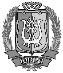 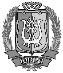 заместитель председателя координационного советаДОКУМЕНТ ПОДПИСАНЭЛЕКТРОННОЙ ПОДПИСЬЮСертификат  [Номер сертификата 1]Владелец [Владелец сертификата 1]Действителен с [ДатаС 1] по [ДатаПо 1]С.А. Осипова 